Datum: 14.09.2020. (PONEDJELJAK)UPOZNAVANJE ŠKOLE I RADNE OKOLINE: PONOVNO U ŠKOLI- RAZREDNA PRAVILAPogledaj svaku sličicu.  Uz pomoć sličica ponovi kako se moramo ponašati u školi.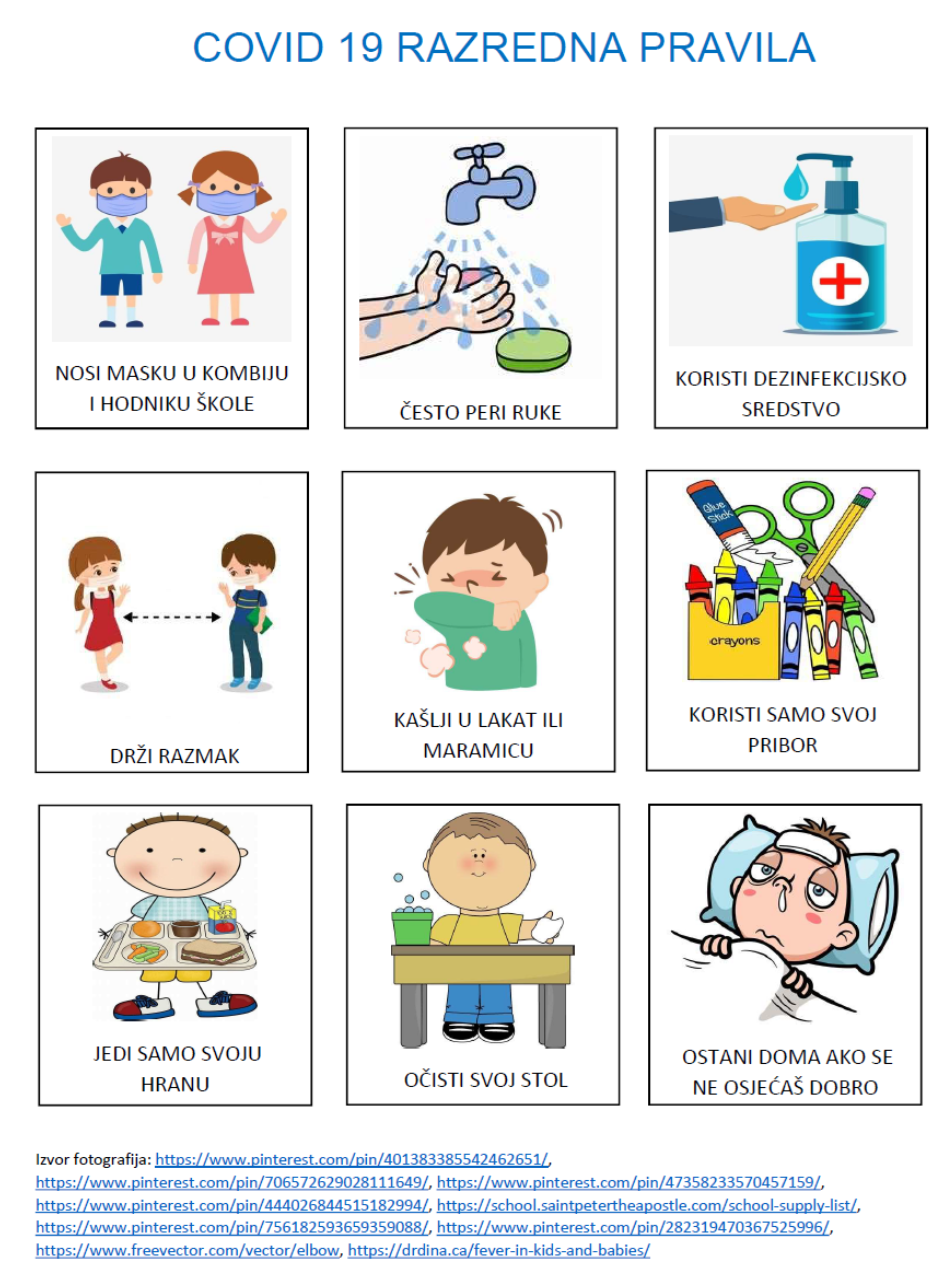 